Kla.TV Hits 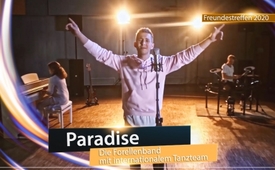 Lied: "Paradise"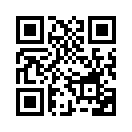 Mit diesem Lied will ich, Jonny, dazu ermutigen, füreinander da zu sein und Mängel vereint anzugehen. Ich glaube, dass so unsere Welt in kürzester Zeit in ein "Paradies" verwandelt werden kann.Hallo liebe Freunde auf der ganzen Welt. Es ist mir eine große Ehre, mein neues Lied „Paradise“ vorführen zu dürfen. Ich bin Jonny Forell, ich werde begleitet von zwei meiner Geschwister. In diesem Lied will ich dazu ermutigen, füreinander da zu sein und Mängel vereint anzugehen. Ich glaube, dass so unsere Welt in kürzester Zeit in ein Paradis verwandelt werden kann. Nichts wird diese Entwicklungen mehr aufhalten können.
Ein großer Dank auch an alle Tänzer, die uns aus allen Ecken von Deutschland und der Schweiz unterstützt haben. Von der Nordsee über Bayern bis in die Ostschweiz. Leute, lasst euch nicht in Angst bringen von den ganzen Entwicklungen auf der Erde, denn das Herz ist stärker und wird am Ende siegen. David, bis du bereit? One, two, three, four…



Strophe1:
Willst die Bilder nicht mehr sehen,
tiefer Schmerz scheint nicht zu gehen.
Die Welt dreht durch, stehen wir das durch?
Dass hier Firmen profitieren,
während du und ich verlieren –
unfassbar groß ist der Betrug.

Und doch scheint da dieses Licht,
in mir steigt die Zuversicht 
auf eine Welt, die man liebt – sind wir nur füreinander da.
Dieses Feuer brennt in mir,
aus getrenntem Weg wird WIR.
Was können wir denn verlieren, wir sind unschlagbar.

Refrain:
Oh let´s just make the world a paradise!
We will make the world a paradise!

Strophe2:
Heute lebe ich wie im Traum, 
kann mir meine Welt so bauen,
wie ich sie will – mein klares Bild.
Hier steht niemand mehr allein,
Mängel löst man hier vereint.
Die beste Zeit steht uns bevor!

Immer stärker scheint das Licht,
in mir steigt die Zuversicht 
auf eine Welt, die man liebt – sind wir nur füreinander da.
Dieses Feuer brennt in mir,
aus getrenntem Weg wird WIR.
Was können wir denn verlieren, wir sind unschlagbar.

Ref:
Oh let´s just make the world a paradise!
We will make the world a paradise!von jf.Quellen:----Das könnte Sie auch interessieren:#Hits - Kla.TV-Hits - www.kla.tv/HitsKla.TV – Die anderen Nachrichten ... frei – unabhängig – unzensiert ...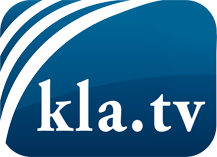 was die Medien nicht verschweigen sollten ...wenig Gehörtes vom Volk, für das Volk ...tägliche News ab 19:45 Uhr auf www.kla.tvDranbleiben lohnt sich!Kostenloses Abonnement mit wöchentlichen News per E-Mail erhalten Sie unter: www.kla.tv/aboSicherheitshinweis:Gegenstimmen werden leider immer weiter zensiert und unterdrückt. Solange wir nicht gemäß den Interessen und Ideologien der Systempresse berichten, müssen wir jederzeit damit rechnen, dass Vorwände gesucht werden, um Kla.TV zu sperren oder zu schaden.Vernetzen Sie sich darum heute noch internetunabhängig!
Klicken Sie hier: www.kla.tv/vernetzungLizenz:    Creative Commons-Lizenz mit Namensnennung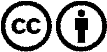 Verbreitung und Wiederaufbereitung ist mit Namensnennung erwünscht! Das Material darf jedoch nicht aus dem Kontext gerissen präsentiert werden. Mit öffentlichen Geldern (GEZ, Serafe, GIS, ...) finanzierte Institutionen ist die Verwendung ohne Rückfrage untersagt. Verstöße können strafrechtlich verfolgt werden.